湖南省酒业协会湘酒协【2020】06号关于在全省酒类行业开展“酒业捐款 共抗新冠”募捐活动的倡 议 书各会员单位、各有关酒类从业人员：突如其来的新冠肺炎疫情牵动着全国人民的心，在党中央国务院的坚强领导和各地党委政府的统一指挥下，抗疫战争已经取得了初步成效！我省酒类行业企业积极响应国家号召，力所能及地主动参与新冠疫情防控工作，得到了社会的肯定和赞扬！在党中央国务院和省委省政府领导同志带头捐款的感召下，为积极响应党中央国务院和省委省政府的决策部署，汇聚更多的爱心力量，众志成城抗击疫情，应有关会员单位的提议，经秘书处商议决定在全省酒类行业中发起募捐活动；募捐所得的款项，将通过有关正规渠道用于慰问赴鄂前线抗击疫情的湘籍医务人员！希望广大会员单位和相关从业人员自愿慷慨解囊，鼎力相助，向战斗在防疫一线的医务工作者捐赠爱心。捐款方式：会员单位可将款项直接转账至协会银行账户，个人捐款可通过微信转账方式捐款。协会已经建立了“酒业捐款 共抗新冠”微信群，欢迎各爱心企业和爱心人士主动进群，我们将在微信群里及时更新捐款信息，请大家相互监督！接收捐款账户信息（备注：抗击新冠捐款）：开户名称：湖南省酒业协会开户银行：交通银行长沙府中支行银行账号：4316 2100 0018 0004 56510联系人：陈敬红（18942557789）接收捐款微信信息（备注：抗击新冠捐款）：微信账号：lwp13974801898联系人：刘维平（13974801898）。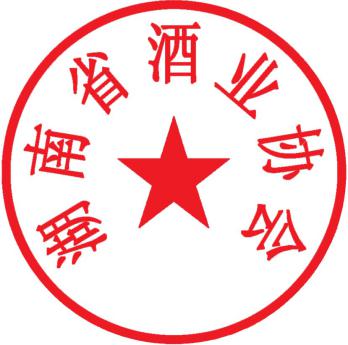                           2020年2月28日抄送：省民政厅、省商务厅、省工信厅、省市场监管局